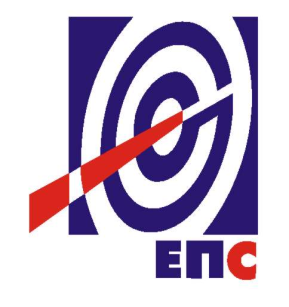 НАРУЧИЛАЦЈАВНО ПРЕДУЗЕЋЕ„ЕЛЕКТРОПРИВРЕДА СРБИЈЕ“БЕОГРАДУЛИЦА ЦАРИЦЕ МИЛИЦЕ БРОЈ 2ПРВА ИЗМЕНАКОНКУРСНЕ ДОКУМЕНТАЦИЈЕЗА ЈАВНУ НАБАВКУ УСЛУГА„Услуга ИКТ одржавање: Систем за управљање отпадом“- У ПРЕГОВАРАЧКОМ  ПОСТУПКУ БЕЗ ОБЈАВЉИВАЊА ПОЗИВА ЗА ПОДНОШЕЊЕ ПОНУДА-ЈАВНА НАБАВКА ЈН/1000/0296/2016(заведено у ЈП ЕПС број 12.01. 249343/7-17 од 21.06.2017. године)Београд, jун 2017. годинеНа основу члана 63. став 1. и члана 54. Закона о јавним набавкама („Сл. гласник РС”, бр. 124/12, 14/15 и 68/15), чл. 2. Правилника о обавезним елементима конкурсне документације у поступцима јавних набавки и начину доказивања испуњености услова („Сл. гласник РС” бр. 86/2015), Комисија је сачинила:ПРВУ ИЗМЕНУКОНКУРСНЕ   ДОКУМЕНТАЦИЈЕУ ПРЕГОВАРАЧКОМ  ПОСТУПКУ БЕЗ ОБЈАВЉИВАЊА ПОЗИВА ЗА ПОДНОШЕЊЕ ПОНУДА УСЛУГА „УСЛУГА ИКТ ОДРЖАВАЊЕ: СИСТЕМ ЗА УПРАВЉАЊЕ ОТПАДОМ”ЈН/1000/0296/20161.У одељку 6. Обрасци конкурсне документације мења се образац 5. који гласи: образац 5. – Банкарска гаранција за озбиљност понудеУ прилогу овог акта налази се обрaзац  5.  – Банкарска гаранција за озбиљност понуде.2.Ова измена конкурсне документације се објављује на Порталу јавних набавки и интернет страници Наручиоца.                                                                                     Комисија за јавну набавку број              1000/0296/2016	                                                                                              _____________________Доставити:- АрхивиОБРАЗАЦ 5. (напомена: доставља се у понуди)БАНКАРСКА ГАРАНЦИЈА ЗА ОЗБИЉНОСТ ПОНУДЕ(меморандум пословне банке)БАНКА:_________________Адреса Банке:_______________________Текући рачун_____________________________НАЛОГОДАВАЦ:_____________________Адреса Налогодавца:_________________ПИБ:_________________МБ:__________________Тек.рн._____________________________КОРИСНИК:Jавно предузеће „Електропривреда Србије“, Београд11000 БеоградЦарице Милице 2Република СрбијаПИБ: 103920327МБ: 20053658Тек.рн. Банка Интеса ад Београд 160-700-13Београд, __.__.2017. годинеОбавештени смо да Вам је ........................................................... (у даљем тексту: Налогодавац), а у складу са условима из Конкурсне документације који је расписало ЈП “Електропривреда Србије“, на Порталу јавних набавки објављен дана __.__.2017. године, за давање понуда у преговарачком поступку без објављивања позива за подношење понуда поступку, за набавку услуга „Услуга ИКТ одржавање: Систем за управљање отпадом”, по спроведеној јавној набавци број JN 1000-0296-2016,  поднео своју понуду бр. ......... дана ................. .  Према вашим условима, понуде морају бити праћене банкарском гаранцијом за озбиљност понуде  у износу од 10% вредности Понуде, без ПДВ.На захтев Налогодавца, ми ........................................................................................ (назив и адреса банке) овим неопозиво и безусловно, на ваш први захтев, без права на приговор, преузимамо обавезу да вам платимо сваки износ или износе који не прелази(е) укупан износ од ___________ (словима...............................)  који чини 10% /процента/ укупне вредности понуде, без ПДВ, одмах по пријему  вашег првог писменог захтева и ваше писмене изјаве у којој наводите да је Налогодавац прекршио своју (е) обавезу (е) из услова Конкурсне документације, односно да је:након истека рока за подношење понуда повукао, опозвао или изменио своју понуду илиодбио да потпише уговор о јавној набавци у складу са прихваћеном понудом,  или није благовремено потписао уговор о јавној набавци или пропустио да достави, у року до осам дана, од дана закључења уговора, банкарску гаранцију за добро извршење посла, која је предвиђена условима конкурсне документације и уговором.Рок важности ове гаранције је ____________ (навести датум)  (најмање онолико колики је рок важења понуде, а најкраће 60 (словима: шездесет)  дана дуже од дана отварања понуда) и сви Ваши позиви на наплату по овој гаранцији морају стићи закључно са тим датумом.У случају да је пословно седиште банке гаранта у Републици Србији у случају спора по овој Гаранцији, утврђује се надлежност суда у Београду и примена материјалног права Републике Србије. У случају да је пословно седиште банке гаранта изван Републике Србије у случају спора по овој Гаранцији, утврђује се надлежност Спољнотрговинске арбитраже при Привредној комори Србије уз примену Правилника Привредне коморе Србије и процесног и материјалног права Републике Србије.Ова гаранција се не може уступити и није преносива без писане сагласности Корисника, Налогодавца  и Банке гаранта.На ову Гаранцију се примењују одредбе Једнобразних правила за гаранцију на позив, ревизија 2010. године (URDG 758) Међународне Трговинске коморе у Паризу. ___________________________  (Унети име Банке) ___________________________________________________________________(Одговорно лице Банке)				 Напомена: У случају да Налогодавац поднесе гаранцију стране банке, та банка мора имати најмање додељен кредитни рејтинг 